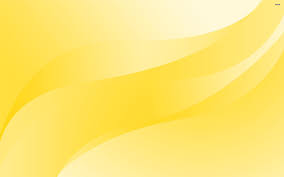 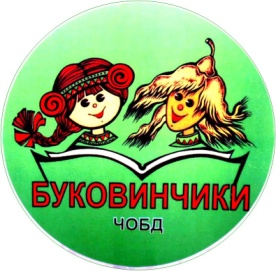 ЧЕРНІВЕЦЬКА ОБЛАСНА БІБЛІОТЕКА ДЛЯ ДІТЕЙ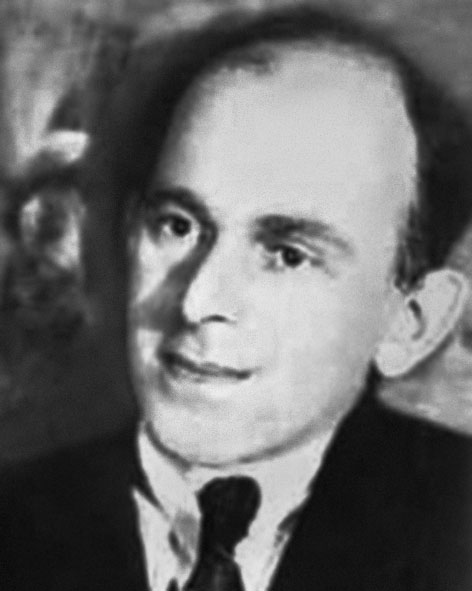 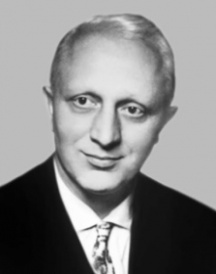 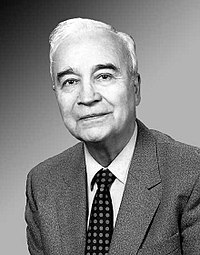 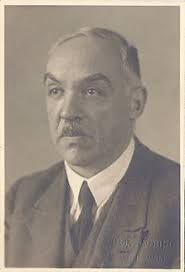 Історико-краєзнавча розвідка. Вип. 2Чернівці, 2022УДК 94(477.85)З 79    «…Золотої нитки не згубіть…»: історико-краєзнавча розвідка. Вип. 2 / Чернівецька обл. б-ка для дітей; уклад. Н. Кадюк. – Чернівці, 2022. – 21 с.          	Кожна освічена людина має знати історію свого рідного краю, рідного народу. Завдяки старанням науковців-дослідників, краєзнавців ця історія дійшла до нас. Другий випуск  розвідки розповідає про науковців та дослідників нашого краю, які були за народженням чернівчанами, та доля їх закинула далеко від рідного порогу. Але, перебуваючи на чужині, вони не полишали вивчати історію Буковини і зробили це справою всього свого життя. Їхні історичні доробки безцінні для сучасників. Відкриваймо для себе маловідомі імена! Видання адресоване учням 7-11 кл. та організаторам  дитячого читання.   Підготувала Н. Кадюк  Технічний редактор Т. Дудчак  Відповідальна за випуск А. БілаЧернівецька ОБДЗам. № 20«Згадуйте предків своїх, щоб історія перед вами не згасла, золотої нитки не згубіть…»                                                          О. КобилянськаБагатовікова історія Буковинської землі бурхлива і складна. Її часом порівнюють із колесом Фортуни – символом мінливості долі. Бо чи можна злічити усі політичні перипетії, яких зазнала Буковина? Давньослов’янська державність, татаро-монгольська навала, угорське та польське верховенство, влада молдавських господарів, османо-турецьке іго, монархія Габсбургів, королівська Румунія – складні й неоднозначні етапи історії нашого краю. Нашій благословенній землі судилося пережити багато потрясінь, бути ареною військових змагань. Однак мешканцям краю, попри все, вдалось зберегти свою неординарну натуру, власну гідність і велике прагнення жити в мирі між собою.Ця земля не була ніколи окремою самостійною державою, як і не була заселена окремим, відмінним від усіх народом. Навпаки, наш край належав у давнину до різних великих держав. Це тому, що Буковина не становить ніякої замкненої географічної цілісності. Назва Буковина з’явилася наприкінці ХІV ст., більш як 500 років тому, але тоді вона не означала жодного краю, лише найбільші букові ліси і до приєднання до Австро-Угорської імперії наш край не мав окремої назви. Як окрема територіальна цінність Буковина існує з кінця ХVІІІ ст. І тому історія краю висвітлювалася істориками у зв’язку історією тих держав, до яких він належав, і тих народів, які в різні часи його заселяли.Кожна освічена людина має знати історію свого рідного краю, рідного народу. Цілком природно для людини цікавитися й дізнаватися щось про минуле своєї родини, свого села, найближчих околиць. Однак, чим далі в минуле, тим менше подій залишається в людській пам’яті. Усі ці відомості про минуле краю завжди цікавили небайдужих людей, які прагнули розвідати невідоме, зафіксувати у друкованих джерелах та донести до наступних поколінь. Сьогодні як ніколи важливо пам’ятати джерела народного буття, традиції, звичаї. Історичне минуле рідної землі – це історія наших і, зокрема, твоїх, читачу, предків, далеких і близьких, яка завдяки старанням науковців-дослідників, краєзнавців дійшла до нас. Адже все, що ми маємо – матеріальну й духовну культуру та пам’ять про неї – це заслуга наших попередніх поколінь, їхнє життя, прагнення і сподівання, невдачі та успіхи. Народжувалися діти, переймали батьківський досвід і згодом передавали його своїм нащадкам. Так в’язався ланцюг поколінь, який так важливо не обірвати.На сторінках історичних розвідок, підготовлених для вас, читачі, піде мова про тих дослідників, істориків, просто небайдужих краєзнавців, хто збирав по крупинках розрізнену, часом здавалося б втрачену назавжди інформацію, систематизував та робив історію краю, який зветься Буковиною, ближчою до нас. Другий випуск розвідки розповідає про науковців та дослідників нашого краю, які або були за народженням чернівчанами, але доля їх закинула далеко від рідного порогу, або певний час проживали у нашому місті. Але, перебуваючи потім на чужині, вони не полишали вивчати історію Буковини і зробили це справою всього свого життя. Їхні історичні доробки безцінні для сучасників.Аркадій Іларіонович Жуковський(1922-2014)Вчений європейського рівняНародився Аркадій Жуковський 12 січня 1922 року в історичному середмісті Чернівців – в районі нинішньої вулиці Шолом-Алейхема в родині православного священника. Хрестили його поруч – в церкві Святої Параскеви Сербської. Початкову освіту він отримав в народній школі, а потім навчався у державному ліцеї імені Арона Пумнула. Ще з дитячих років у нього було одне захоплення – географія та картографія, і це захоплення утвердили та підтримали його вчителі. Вже пізніше він у своїх спогадах напише: «Клонюся перед світлою пам’яттю усіх тих, які спричинилися до виховання тисяч буковинської молоді, даючи їм солідну основу для дальшого життєвого змагу». Тому зрозуміло, що поступивши в Чернівецький університет на філософський факультет, він починає студії з географії та історії. Проте історичні події перервали його науку і він продовжив навчання вже на факультеті будівництва Високої технічної школи у польському місті Бреслау (Вроцлав). Саме там він студіював такі важливі фахові дисципліни, як мінералогія та геологія, геодезія, фотограмметрія, топографія, теорія та практика зображень, технічне та графічне креслення, які стали міцним фундаментом для нього як знаного в майбутньому картографа. Як було на той час прийнято, він продовжив ще навчання у Високій технічній школі австрійського міста Грац, де склав ще один екзамен на спеціальність інженера-містобудівника.За ним міцно закріпилося визначення «Буковинський парижанин», і не даремно. Адже в Парижі він поселяється 1949 року і проживе там до останнього подиху. Він зміг так структуровано організувати свій час, аби мати можливість працювати за фахом на прожиття і одночасно займатися громадсько-суспільними справами задля України. За його ініціативою в 1949 році було створено групу науковців, переважно його земляків, що взялися до написання великої праці з історії нашого краю, – Т. Бриндзан, Д. Квітковський, І. Новосвіський, В. Кубійович. Підсумком їхньої плідної співпраці стало видання у 1956 році книги «Буковина. Її минуле і сучасне», в якій Аркадій Жуковський написав розділ «Історія Буковини».Аркадій Іларіонович, отримавши першу інженерну освіту, довгий час вважав себе більше географом, аніж істориком, чому сприяла довголітня співпраця з найвизначнішим українським географом Володимиром Кубійовичем. Будучи фаховим картографом, Аркадій Жуковський не лише створив більшість карт в низці енциклопедичних видань, але й став автором першої української етнографічної карти Буковини.У 1960-1988 роках він був професором Інституту східних мов і цивілізацій Паризького університету. В 1969 році в Українському Вільному Університеті (Мюнхен) він захистив наукову працю «Петро Могила і питання єдності церков», а в 1976 – ще одну докторську роботу «Історія Київської (Могилянської) академії 1615-1817рр., культурного й освітнього осередку Східної Європи».Від 1969 року він – професор Українського Вільного Університету, продекан філософського факультету. В 1968 році його обрано науковим секретарем НТШ в Європі (Сарсель, Франція), а з 1987 року – його головою.З Сарселем, де розміщувався осідок Наукового товариства імені Шевченка в Європі, пов’язано більше 60 років активного наукового та громадського життя А. Жуковського. Спочатку як науковий секретар, а потім як голова НТШЄ він майже щодня їхав до Сарселя – офісу товариства, розташованого за 25 км на північ від Парижа. Прокидався о 6 годині ранку і рухався за таким географічним маршрутом декількома видами транспорту. Працездатність Аркадія Жуковського вражає. Одночасно він стає активним діячем організації Українська Національна Єдність у Франції і в цей же час одна за одною з’являються його праці: «Шевченкіана в бібліотеках Парижа» (Париж, 1961), «Шевченко у Франції» (у збірнику «Т. Шевченко, його життя і творчість», Париж, 1964), «Сучасний стан релігії й церкви під совєтами, зокрема в УРСР» (Записки НТШ, т. 181, 1966) та багато інших фундаментальних досліджень. В 1989-1995 роках він працює на посаді президента Бібліотеки імені Симона Петлюри в Парижі та Членом Митрополичої ради УАПЦ в Європі.Чи не найважливішою та відповідальною діяльністю Аркадія Жуковського стає робота над українськими енциклопедіями. Він – багаторічний співредактор багатотомної Енциклопедії Українознавства, від 1985 року – головний редактор, працює одночасно над висвітленням діяльності на європейському ґрунті вагомих постатей української історії та культури, найбільше цікавиться постаттю Петра Могили. Результатом цієї зацікавленості стала книга про цю неординарну особистість – «Петро Могила й питання єдності церков», яка вийшла друком 1969 року в Парижі, а в 1997 році перевидана в Києві. Вже на схилі літ він працює над написанням наукової біографії визначного політичного діяча Буковини і України Миколи Василька. Аркадій Жуковський продовжує введення українського феномена до картини світу Європи: працює як член редколегії та редактор відділу релігії та історії англомовної Енциклопедії Українознавства, співголовує Головною редакційною колегією Енциклопедії сучасної України.Він плідно працював над «Енциклопедією українознавства», а потім стояв біля витоків створення такого потужного видання, яке продовжує видаватися і зараз – «Енциклопедія сучасної України».В цей же час багато перекладає французькою мовою: від Т. Шевченка до письменства ХІ – ХХ століття. Чи не найвизначнішою працею з історії української культури у Франції залишається його франкомовна «Антологія української літератури ХІ – ХХ століття».Заради справедливості варто зазначити, що і Україна, і мала батьківщина – Буковина, ще за життя поцінували його науковий доробок. Так, у 1992 році Національна академія наук України обрала Аркадія Жуковського до свого складу як іноземного члена. В 1995 році його відзначено премією Фонду Т. Шевченка за вагомий внесок у національне відродження України. В наступному, 1996 році – вручено почесний диплом доктора богослов’я Київської духовної академії. За вагомий внесок у розвиток наукових досліджень у галузі українознавства і налагодження українсько-французьких взаємин його було нагороджено орденами «За заслуги» ІІІ ступеня і «За заслуги» ІІ ступеня. А в 2009 році його обрано почесним головою Наукового товариства імені Т. Шевченка в Європі.Не оминули пошанівком свого видатного чернівчанина і в рідному місті. В 1997 році він став почесним доктором Чернівецького Національного університету ім. Ю.Федьковича і почесним громадянином Чернівців. Аркадій Іларіонович був дуже зворушений такою відзнакою його наукової праці та відзначив: «Для мене, блудного сина, який покинув свою Батьківщину і повернувся сюди, це радість і велика честь. Я ніколи не сподівався, що мені, малій людині, яка була тут народжена й охрещена в церкві святої Параскеви, недалеко від будинку, де я жив зі своїми батьками, буде присвоєне звання почесний доктор Чернівецького університету, яке важить мені набагато більше, аніж відзнаки Сорбонського чи Мюнхенського університетів. Через важкі обставини я покинув рідну землю і пішов на вигнання, яке було нелегким. Але я завжди міцно тримав ниточку, яка єднала мене з моєю Буковиною. Мені було дуже прикро чути злі слова про буковинців, тому, опинившись у Парижі, я поставив собі за мету довідатися все про минуле Буковини. Закінчивши роботу над історією Буковини, я продовжив свою працю над історією України. Працюючи для України, я працюю і для Буковини. Бо хоча я й жив на чужині, все одно я завжди працював для України…».І як справжній чернівчанин, він цілковито повернувся в рідне місто. 2 жовтня 2014 року Аркадій Жуковський відійшов у вічність у Парижі, а вже 14 жовтня він знайшов спочинок на Руському цвинтарі в Чернівцях. І вже наприкінці 2014 року дочка Ірина Жуковська, за заповітом батька, передала всю його книжкову і рукописну спадщину на зберігання в наукову бібліотеку ЧНУ ім. Ю.Федьковича.Використані джерелаАркадій Жуковський: історик і громадсько-політичний діяч: 95 років від дня народження // Пам'ятаймо! Знаменні та пам'ятні дати Буковини в 2017 році: бібліографічний покажчик. – Чернівці, 2016. – С. 12-14. – Бібліогр.: с. 12-14.Веремійчик, Ольга. Аркадій Жуковський: наукова та громадська діяльність: [український історик, публіцист, педагог] / Веремійчик, Ольга // Українське слово. – 2020. – № 35-36, 10-22 верес. – С. 6.Жуковський, Аркадій: [український історик, публіцист, педагог] // Буковинці в світі: біобібліографічний довідник. Вип. 2. – Чернівці, 2015. – С. 162.Олійник, Галина. Дуже багато працював і обожнював тварин: сторічний ювілей історика з Чернівців Аркадія Жуковського: цікаві факти про нього / Олійник, Галина // Молодий буковинець. – 2021. – № 2, 13-19 січ. – С. 10.Фещук, Наталія. Француз за паспортом – буковинець серцем: [виповнилося 100 років від дня народження Аркадія Жуковського] / Фещук, Наталія // Буковина. – 2022. – № 4, 20 січ. – С. 4.Електронні джерелаДуже багато працював і обожнював тварин: світ відзначив сторічний ювілей історика з Чернівців [Електронний ресурс] // Молодий буковинець: [вебсайт]. – Електрон. дані. – Режим доступу: https://molbuk.ua/tags/Аркадій%20Жуковський/. – Назва з екрана. – Дата звернення: 16.12.2022.Жуковський Аркадій Іларіонович [Електронний ресурс] // Енциклопедія сучасної України: [вебсайт]. – Електрон. дані. – Режим доступу: https://esu.com.ua/search_articles.php?id=18383 /. – Назва з екрана. – Дата звернення: 16.12.2022.Заповів поховати себе вдома: ким був для Чернівців та Буковини академік Аркадій Жуковський [Електронний ресурс] // «Молодий буковинець»: [вебсайт]. – Електрон. дані. – Режим доступу: https://molbuk.ua/tags/Аркадій%20Жуковський/. – Назва з екрана. – Дата звернення: 16.12.2022.«Найбільший український історик Буковини»: сьогодні відзначають 100-річчя з дня народження Аркадія Жуковського: цікаві факти про нього [Електронний ресурс] // Молодий буковинець: [вебсайт]. – Електрон. дані. – Режим доступу:   https://molbuk.ua/tags/Аркадій%20Жуковський/. – Назва з екрана. – Дата звернення: 16.12.2022.«Слідами Аркадія Жуковського»: у Чернівцях відбувся квест до ювілею відомого історика [Електронний ресурс] // Молодий буковинець: [вебсайт]. – Електрон. дані. – Режим доступу: https://molbuk.ua/tags/Аркадій%20Жуковський/  . – Назва з екрана. – Дата звернення: 16.12.2022.Краєзнавець і бібліограф Еріх Бек(1929 –2015)Він народився в Чернівцях, на вулиці Kopernikgasse, яка до сьогодні зберегла свою назву як вул. Коперника (квартал вулиць Небесної сотні та О. Щербанюка) і на якій він провів свої перші дитячі роки в досить забезпеченій родині. Але будинок до сьогодні не зберігся. Батько Адальберт був поважним чернівецьким адвокатом німецького походження, мати Емілія походила з Румунії, з родини Адамовичів.Початкову освіту він отримав в Чернівцях в румунській школі. Проте як справжній чернівецький хлопчик, вдома розмовляв німецькою мовою, а з вуличними хлопчаками спілкувався польською, українською та ідиш.1940-го батька перевели на роботу до Бухаресту, а вже звідти – в Німеччину. У воєнні роки якийсь час сім’я перебувала в еміграційних таборах Варта і Кіліш на території Польші, а впродовж 1941-1945 років – в колонії Райхсгау Вартеланд, яку німці анексували в Польші. Еріх навчався потроху в ліцеях всіх міст, куди доля закидала родину у воєнні та післявоєнні роки.З 1947 року вони поселились в місті Штутгарті. Тут же він отримав ступінь бакалавра. Пізніше студіював архітектуру та економіку в Вільгельмсгафені в Університеті прикладних наук, що надає освіту в галузі інженерії та бізнесу, в державному університеті Еберхарда Карла в місті Тюбінген. А завершив науку в одному з найкращих закладів такого профілю в Німеччині – Штутгартському технічному університеті прикладних наук, де він студіював на факультеті архітектури та проектування і цивільного будівництва. Як архітектор – збудував багато цікавих споруд у містах Німеччини, але найбільше у Франкфурті на Майні та Штутгарті, де потім і мешкав більшість часу. Франкфурт на Майні і сьогодні прикрашає споруда Райффайзен-Банку, збудованого за його проєктом.Ще будучи студентом, він у своїй студентській роботі настільки ретельно підготував розділ, де вказав список використаної літератури, що це подивувало навіть його наукового керівника і він відмітив на вченій раді цей його талант і схильність Еріха до впорядкування наукових джерел. Це дуже підтримало і надихнуло молодого юнака і з того часу це стало непроминущим захопленням всього його життя. Як і буковинський край, що не відпускав його від себе.Всі, хто вперше переступали поріг його помешкання в німецьких містах, куди він переїжджав, одразу опинялися… в бібліотеці, де весь простір займали книги про Буковину, «…тобто літературою про наш край, мапами та творами, виданими різними буковинськими авторами у різний час у різних куточках світу. А на вільних від стелажів стінах, а вони були лише у вузькому коридорі та передпокої, в однакових рамочках зберігалися фрагменти буковинської вишивки». Це екслібріс його бібліотеки – фото з особистого архіву журналістки Антоніни Тарасової.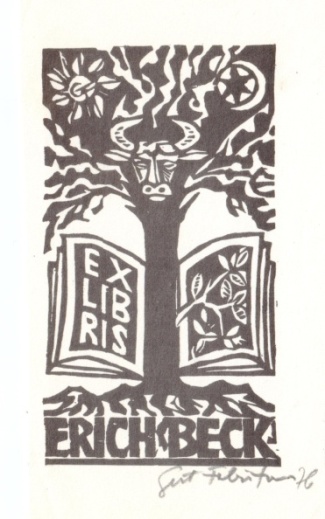 Колом його наукових зацікавлень була, насамперед, Буковина і все, що пов’язане з нею: німці Буковини, їхня роль у культурному й економічному житті краю, бібліографія краєзнавства Буковини, історія та розвиток Чернівецького університету, німецька мова й література на Буковині, бібліографія видань про історію, культуру та архітектуру Буковини, пізніше навіть економічні огляди промисловості та сільського господарства краю.В гостях у нашого чернівчанина в Штутгарті у його поселенні побувала одного разу журналістка газети «Буковина» Антоніна Тарасова, яка не тільки десятиліттями допомагала йому збирати бібліографію про Буковину, але й залишила дуже милий спогад під назвою «Дивак із Ріккенбаха» про ті відвідини.Зрозуміло, що в радянський час він не мав можливості приїжджати в Чернівці, аби збирати бібліографію про рідний край. Він долав відстань 300 кілометрів з Штутгарта в Мюнхен, щоб попрацювати в науковій бібліотеці, оскільки вона мала МБА (міжбібліотечний абонемент) з усіма бібліотеками світу і тому саме туди надсилали всі необхідні йому видання і часописи. Одним словом, всі публікації з Буковини спочатку надходили в Москву, а вже звідти – в Мюнхен.Цей доволі не бідний чоловік всі свої кошти і весь свій час, не змарнувавши ні хвилинки, витрачав на бібліографічні видання про Буковину. Він не дозволяв собі подорожі в улюблені місця чи на вихідні, як це прийнято в Європі, чим викликав подив і нерозуміння в колег-архітекторів.Щоправда, одного разу, в 1995 році, він таки відвідав місто свого дитинства – Чернівці, коли його запросили на святкування 120-річчя Чернівецького університету. І що найцікавіше, він зміг під час цієї зустрічі з містом свого дитинства знайти кожну вуличку, кожен закуточок, які були так дорогі його серцю. Ні, не тому, що так добре пам’ятав їх з дитинства – все-таки йому було всього 11 років, коли родина назавжди поїхала з міста, а тому, що він у час перепочинку не дивився серіали чи інші розважальні програми, окрім новин, а ретельно вивчав карту Чернівців і гуляв його вулицями віртуально.Звичайно, такі захоплення інколи мають не дуже приємні наслідки. Вже в поважному віці пана Еріха Бека залишила дружина, яка не поділяла його захоплень, на них, на її думку, він витрачав забагато коштів і часу.Коли він вийшов на заслужений відпочинок, то перебрався у Німецькі Альпи в маленьке село Рікенбах, яке знаходиться в 12 кілометрах від швейцарського кордону. За таке щире захоплення і збереження культурної спадщини рідного краю, вже в поважному віці, доля подарувала йому славну жінку Урсулу, австрійку за походженням, яка розуміла і розділяла його захоплення. І хоч вона тільки один раз приїхала з ним у Чернівці, але місто назавжди стало їй рідним і дорогим, як і її чоловікові Еріху Беку.Серед найбільш знакових окремих видань Еріха Бека, які вийшли друком, слід відмітити, насамперед, ілюстроване видання про Буковину «Буковина – країна між Сходом і Заходом» (1954), «Бібліографія з історії Чернівецького університету» (1975), «Бібліографія з історії Чернівців» (1976 – 1990).В 2006 році вийшов друком 41 том «Бібліографії з питань культури та краєзнавства Буковини за 1991-1995 роки», який налічує 895 сторінок і бібліографія складає понад 11 тисяч публікацій, які стосуються Буковини і побачили світ на сторінках періодичної преси впродовж п’яти років у всьому світі. В 2010 році вийшов наступний том, куди були включені публікації 1996 – 1999 років. До речі, тут включені публікації, які стосуються і Південної Буковини, яка входить до Румунії. Ці солідні книги видавались Центром досліджень проблем Центрально-Східної Європи при університеті Дортмунда і коштом самого пана Еріха Бека. А треба сказати, що кожен том вартує майже 300 євро, поскільки вони виходили малим накладом. І хоч всі видання вийшли німецькою мовою, але то не складає велику проблему для фахівців їх прочитати. За таку поважну багаторічну працю він у 2005 році став почесним доктором Сучавського університету. Впродовж життя мав публікації в різних періодичних виданнях Мюнхена, біографічні статті в енциклопедичному виданні «Австрійський біографічний лексикон» (Відень), словнику «Персоналії Буковини».У фондах Чернівецької обласної наукової бібліотеки ім. М. Івасюка є подаровані автором випуски бібліографічного довідника і з ними може попрацювати кожен небайдужий науковець чи краєзнавець.Відійшов у вічність відомий кожному досліднику історії Буковини бібліограф Еріх Бек 6 листопада 2015 року в німецькому місті Рікенбаху.Нам залишилась його науково-бібліографічна спадщина, яка не тільки не втратила своєї цінності, а назавжди буде слугувати науковцям, історикам, культурологам, соціологам та власне всім, хто цікавиться життям Чернівців та Буковини впродовж всього ХХ століття.Використані джерела25 серпня – 75 років із дня народження краєзнавця Еріха Бека (1929) // Чернівці. – 2004. – 20 серп. (№ 34). – С. 15.23 серпня – 90 років від дня народження краєзнавця, бібліографа Еріха Бека (1929-2015) // Пам’ятаймо! Знаменні та пам’ятні дати Буковини в 2019 році: біобібліографічний покажчик / ЧОУНБ ім. М. Івасюка. – Чернівці, 2018. – С. 125-126.Бек, Еріх (1929-2015): бібліограф, дослідник Буковини // Буковинці в світі: біобібліографічний довідник. Вип.1. / Чернівецька ОУНБ ім. М. Івасюка. – Чернівці, 2015. – С. 89-90.Гусар, Ю. Бібліограф Буковини (23 серпня – 85 років від дня народження краєзнавця, бібліографа Еріха Бека) / Ю. Гусар // Буковинське віче. – 2014. – 31 лип. (№31). – С. 1(Календар «Буковинського віче»).Тарасова, А. Дивак із Ріккенбаха: [Про кн. 41-й т. «Бібліографії з питань культури та краєзнавства Буковини за 1991-1995 роки» та про автора Еріха Бека, що презентував обл. б-ці свою книгу] / А. Тарасова // Буковина. – 2007. – 21 берез (№22). – С. 3. Тарасова, А. Працював до останнього: [Про смерть на 87 році життя відомого в світі бібліографа д-ра Е. Бека та дарунки його Чернівецькій ОУНБ ім. М. Івасюка і б-ці ЧНУ ім. Ю. Федьковича / А. Тарасова // Буковина. – 2015. – 13 листоп. (№46). – С. 4.Електронні джерела23 серпня – 90 років від дня народження краєзнавця і бібліографа Еріха Бека [Електронний ресурс] // сайт Чернівецької муніципальної бібліотеки ім. А. Добрянського: [вебсайт]. – Електрон. дані. – Режим доступу: https://dobrabiblioteka.cv.ua. - › news.  – Назва з екрана. – Дата звернення: 23.12.2022.Жалоба, В. Бек Еріх [Електронний ресурс] // Енциклопедія Сучасної України: / ред.: І. М. Дзюба, А. І. Жуковський, М. Г. Железняк та ін.; НАН України, НТШ. Київ: Інститут енциклопедичних досліджень НАН України, 2003. Т. 2.: [вебсайт]. – Електрон. дані. –  Режим доступу: https://esu.com.ua/article-38991. – Назва з екрана. – Дата звернення: 29.12.2022.Пам’ятаймо: Еріх Бек. [Електронний ресурс] // МАГІЯ БУКОВИНИ. Блог відділу краєзнавства Чернівецької обласної наукової бібліотеки імені Михайла Івасюка: [блог]. – [Електрон. дані]. – Режим доступу: http://magiabukoviny.blogspot.com/2015/11/blog-post_76.html?m=1. – Назва з екрана. – Дата звернення: 29.12.2022.Рудольф Вагнер – 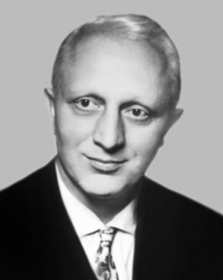 дослідник українсько-німецьких зв’язків у Чернівцях (1920-2004)Рудольф Ваґнер – німецький історик, дослідник Буковини, почесний доктор Чернівецького національного університету. Народився майбутній науковець у селі Дуліби поблизу Стрия (тепер Львівська область) в сім’ї австрійського військовослужбовця. У 1920 р. переїхав разом з сім’єю до міста на півдні Буковини Гура-Гуморулуй, де у 1930 р. закінчив зрумунізовану (колись німецьку) гімназію. Того ж року вступив до Чернівецького університету, де вивчав германістику та історію на філософському факультеті, одночасно навчався на теологічному факультеті, успішно вивчав грецьку мову та іврит. Завдяки тому, що отримав ґрунтовну освіту, він продовжив навчання в німецькому університеті міста Марбурга за стипендійною програмою «Товариства німців за кордоном». Тут захистив дисертацію на тему «Український реформаційний рух в Східній Галичині: його історичні, духовні та культурні засади». Потім молодий науковець переїхав у столицю і став асистентом у Берлінському інституті Східної Європи.На початку Другої світової війни волею долі знову опинився у Чернівцях, де обіймав посаду начальника штабу німецької переселенської комісії. Працював у приміщенні готелю «Пансіон сіті», що знаходився на вулиці Університетській, 34. Після важких воєнних років та англійського полону доктор Ваґнер з 1946 року розпочинає у Баварії надавати допомогу та підтримку всім німецьким біженцям зі Східної Європи. Завдяки зусиллям професора Вагнера у Мюнхенському університеті у 1954 році було засновано кафедру східноєвропейських та соціальних наук.Варто відзначити його активну участь у створенні та діяльності Земляцтва буковинських німців та заснуванні їх друкованого органу – газети «Der Sudostdeutsche», де він довгий час був її головним редактором (1979 – 1995). У 1975 р. на честь 100-річчя Чернівецького університету підготував та видав колективну монографію «Alma mater Франціско-Йозефіна – Чернівецький Університет». Також був одним із засновників «Німецько-українського товариства у Мюнхені». У 1980 р. Рудольф Ваґнер став членом-кореспондентом української «Могилянсько-Мазепинської Академії Наук», з тодішнім осідком у Монреалі.Після виходу на пенсію доктор Ваґнер цілком присвятив себе дослідженню історії Буковини та популяризації її в Європі. Останньою фундаментальною працею патріота Буковини є ювілейне видання до 120-річчя Чернівецького університету «Від півмісяця до двоголового орла».У цих працях, крім статей про буковинських німців, він подає також дослідження про інші народності Буковини, німецько-українські взаємини, місто Чернівці, відомих буковинських особистостей (Ю. Федьковича, М. Василька, С. Смаль-Стоцького, В. Залозецького), джерела до історії Буковини. Крім цього, він був співавтором і видавцем відомої книги з історії Чернівців – «Чернівці у плині часу». Для дослідників українсько-німецьких взаємин особливу цінність становлять такі праці науковця: «Буковина та її німці», «Німецьке культурне життя на Буковині», «Сліди німецьких поселенців». У цих дослідженнях Рудольф Ваґнер приділив велику увагу етносоціальним процесам буковинських німців. А в праці «Німецьке культурне життя на Буковині» зауважив, що поштовхом до заснування національних товарист не тільки німцями, а й усіма етносами краю було відкриття університету у Чернівцях. У своїх дослідженнях професор Ваґнер окремо виділив «Німецьку читальню у Чернівцях» і дав коротку характеристику цьому товариству. Цю рідкісну світлину, зроблену у 1904 році під час проведення першого у Чернівцях свята квітів професор подарував у 1995 році у Мюнхені науковцю Сергію Осадчуку. Світлина зроблена на сходах Ратуші.  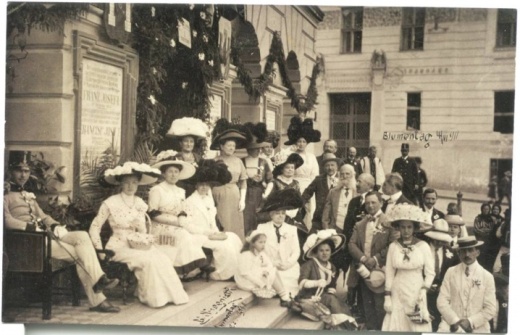 Визнаючи заслуги німецького вченого в дослідженні та популяризації історії багатонаціонального Чернівецького університету та Буковини, 3 липня 1997 р. вчена рада прийняла рішення про надання доктору Рудольфу Ваґнеру титулу «Почесний доктор Чернівецького університету».Використані джерела18 липня – 110 років від дня народження німецького історика Рудольфа Вагнера (1911-2004) // Пам’ятаймо! Знаменні та пам’ятні дати Буковини в 2021 році: біобібліографічний покажчик / Чернівецька ОУНБ ім. М. Івасюка.– Чернівці, 2020. – С. 95-97.18 липня – 110 років від дня народження німецького історика Рудольфа Вагнера (1911-2004) // Пам’ятаймо! Знаменні та пам’ятні дати Буковини в 2011 році: біобібліографічний покажчик / Чернівецька ОУНБ ім. М. Івасюка. – Чернівці, 2010. – С. 161-163.Березина, Софья. Вагнер, Генрих (фінансист, громадський діяч, меценат) // Євреї Буковини. Славні імена: біобібліогафічний покажчик / С. Березина. – Чернівці, 2019. – С. 35.Вагнер, Рудольф. (1911-2004). Дослідник культури Буковини // Буковинці в світі: біобібліографічний довідник. Вип. 1. / Чернівецька ОУНБ ім. М. Івасюка. – Чернівці, 2015. – С. 94-95.Гусар, Ю. 18 липня – 100 років від дня народження історика, дослідника культури Буковини Рудольфа Вагнера (1911-2004) / Ю. Гусар // Буковина. – 2011. – 8 лип. (№53). – С. 1. (Буковинський календар).Помер німецький дослідник [Р. Вагнер] // Молодий буковинець, 2004. – 20 трав. (№55), – С. 3.Електронні джерелаРудольф Ваґнер (історик). [Електронний ресурс] // Вікіпедія: вільна енциклопедія: [вебсайт]. – Електрон. дані. – Режим доступу: https://uk.wikipedia.org/wiki/Рудольф_Ваґнер_(історик).– Назва з екрана. – Дата звернення: 29.12.2022.Рудольф Ваґнер. [Електронний ресурс] // Енциклопедія сучасної України: [вебсайт]. – Електрон. дані. – Режим доступу: https://uk.wikipedia.org/wiki/Рудольф_Ваґнер_(історик) .– Назва з екрана. – Дата звернення: 29.12.2022.Емануїл Турчинський (1919-2002) –історик, професорЯкщо одною фразою репрезентувати цю людину, то це буде звучати так: «Він не втомлювався презентувати Чернівці Європі».Емануїл Турчинський народився в Чернівцях, тут отримав початкову освіту, а потім закінчив румунський ліцей ім. Великого Воєводи Міхая (нині школа № 23 за адресою Загула, 8). В 1940 році, коли в Чернівцях було дуже неспокійно і не було впевненості в завтрашньому дні, він зовсім молодим юнаком (21 рік), виїхав до Німеччини. Навчався в Берліні, Кенігсберзі, Мюнхені. Був студентом відомого вченого Фріца Валявека (Південно-Східний інститут).З 1949 року викладав румунську мову і літературу та історію культури в Мюнхенському університеті. В 1955 році там же захистив докторську дисертацію. Коли в 1962 році був відкритий перший новий університет у післявоєнній Німеччині – Рурський університет в місті Бохумі, він перебрався туди. Там працював лектором, приват-доцентом, професором і викладав історію Східної і Південно-Східної Європи.І хоч все своє життя, і наукове в тому числі, він прожив і присвятив європейським університетам, проте в нього назавжди залишилося не проминуще захоплення історією такого дивовижного «закутку Карпат», як Буковина. І не втомлювався відкривати сторінки цього краю для європейського читача. Емануїл Турчинський є автором поважних монографій, присвячених історії Буковини та її, без перебільшення, заслуженої гордості – Чернівецькому університету насамперед. Серед них: «Заснування Чернівецького університету» (1955), «Розвиток і значення Чернівецького університету» (1956), «Робота німецьких хлоп’ячих товариств на Буковині» (1959), «Значення Чернівців для православної теології в Південно-Східній Європі» і «Культурні досягнення буковинських німців і буковинців» (1976), «Політична культура Буковини: гармонія етнічних культур» (1979), «Чернівці, як приклад інтегративного університету» (1984), «Йоган Мікуліч Радецькі всесвітньо відомий хірург з Буковини» (1986), «Історія Буковини в новий час», (1993), «Професори і студенти Чернівецького університету в міжвоєнний період» (1995) та інші. Численні публікації в часописах та наукових вісниках з проблем історії національних меншин, церкви і культури Буковини.Як добрий зразок такої праці, і доступний для читача, може слугувати праця Е. Турчинського «Значення Чернівців для православної теології у Південно-Східній Європі», яка була надрукована в 1996 році в «Буковинському журналі» в перекладі історика Олександра Масана. Як зазначає Олександр Миколайович у вступній статті: «Публікація… професора Е. Турчинського покликана хоч якоюсь мірою заповнити існуючий вакуум і познайомити сучасних читачів з маловідомою, але важливою проблемою, яка нині набула ще й практичного значення». Це писалося понад 20 років тому, а проблема так і залишається гострою на сьогодні. У праці представлено велику кількість імен викладачів, які впродовж існування факультету викладали на ньому різні дисципліни. Дуже багато цікавої і вартісної інформації з наукового життя Чернівців та університету відкривають для небайдужого читача сторінки цього дослідження.Там же подана вступна стаття ще одного призабутого чернівчанина Казімежа Фелешка «Європа й «мала Європа» – кількісні чи якісні різниці?», в якій він на основі праць професора Е. Турчинського подає таке цікаве і до сьогодні «виняткове, у кожному разі рідкісне явище» Буковини, як багатонаціональність, що проявляє себе у багатокультурності пограниччя. Або як тепер прийнято казати, що «Саме актуальність цієї європейської ідеї та її нічим не послаблена привабливість спричинила певну моду на Буковину….».Емануїл Турчинський до останнього подиху невтомно трудився презентувати Чернівці світу, аби освічений люд знав цей унікальний і дивовижний закуток Карпат і Європи назагал.Для небайдужих до історії і науки про місто та Буковинський край у фондах австрійської бібліотеки ЧНУ ім. Ю. Федьковича знаходиться видання Е.Турчинського – «Geschichte der Bukowina in der Neuzeit: zur Sozial und Kulturgeschichte einer mitteleuropäisch geprägten Landschaft». Професор Емануїл Турчинський відійшов у вічність 15 березня 2002 року в Мюнхені на 83 році життя.«Він не втомлювався презентувати Чернівці Європі».Використані джерелаТурчинський, Емануїл (1919-2002) – німецький історик // Буковинці в світі: біобібліогр. довідник. Вип. 1. / Чернівецька ОУНБ ім. М. Івасюка – Чернівці, 2015. – С. 105-106.  Електронні джерелаЕммануїл Турчинський. Буковинський інтелектуальний календар. Липень – 2019 [Електронний ресурс] // Чернівецька муніципальна бібліотека ім. А. Добрянського: [вебсайт]. – Електрон. дані. – Режим доступу: https://dobrabiblioteka.cv.ua › news. – Назва з екрана. – Дата звернення: 28.12.2022.58001 м. Чернівці, вул. Т. Шевченка, 29,тел. (0372)52-21-23, 52-60-41http://bukovinchiki.cv.uahttp://children29.blogspot.come– mail: childlibbuk@ukr.net